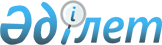 О переименовании улиц Байсеркенского сельского округаРешение акима Байсеркенского сельского округа Илийского района Алматинской области от 4 ноября 2020 года № 6. Зарегистрировано Департаментом юстиции Алматинской области 9 ноября 2020 года № 5731
      В соответствии с подпунктом 4) статьи 14 Закона Республики Казахстан от 8 декабря 1993 года "Об административно-территориальном устройстве Республики Казахстан", с учетом мнения населения Байсеркенского сельского округа и на основании заключения ономастической комиссии Алматинской области от 8 октября 2019 года, аким Байсеркенского сельского округа Илийского района РЕШИЛ:
      1. Переименовать следующие улицы Байсеркенского сельского округа:
      в селе Байсерке улицу "Аптечная" в улицу "Ер Еділ", улицу "Зеленый" в улицу "Тоныкөк", улицу "Зоопарковский" в улицу "Қадырғали Жалайыри", улицу "Интернациональный" в улицу "Береке", улицу "Луговой" в улицу "Күлтегін", улицу "Медицинский" в улицу "Жүсіп Баласағұн", улицу "Мельничный" в улицу "Дулат Бабатайұлы", улицу "Мир" в улицу "Бейбітшілік", улицу "Набережный" в улицу "Күйші Дәулеткерей", улицу "Овражный" в улицу "Тәттімбет", улицу "Октябрьский" в улицу "Роза Бағланова", улицу "Парковый" в улицу "Ермек Серкебаев", улицу "Первомайская" в улицу "Бірлік", улицу "Полевая" в улицу "Күйші Дина", улицу "Почтовый" в улицу "Аманат", улицу "Пролетарский" в улицу "Халифа Алтай", улицу "Садовая" в улицу "Темірбек Жүргенов", улицу "Степная" в улицу "Кейкі батыр", улицу "Строительная" в улицу "Жанқожа батыр", улицу "Цветочная" в улицу "Шырайлы", улицу "Чапаева" в улицу "Майқы би", улицу "Юбилейная" в улицу "Сабыр Рахимов", улицу "14 линия" в улицу "Сұлтанбек Қожанов";
      в селе Жанаталап улицу "Интернациональная" в улицу "Қожаберген жырау";
      в селе Ынтымак улицу "Алматинская" в улицу "Алматы", улицу "Мира" в улицу "Жиембет жырау".
      2. Контроль за исполнением настоящего решения оставляю за собой.
      3. Настоящее решение вступает в силу со дня государственной регистрации в органах юстиции и вводится в действие по истечении десяти календарных дней после дня его первого официального опубликования.
					© 2012. РГП на ПХВ «Институт законодательства и правовой информации Республики Казахстан» Министерства юстиции Республики Казахстан
				
      Аким Байсеркенского сельского округа

Т. Копбаева
